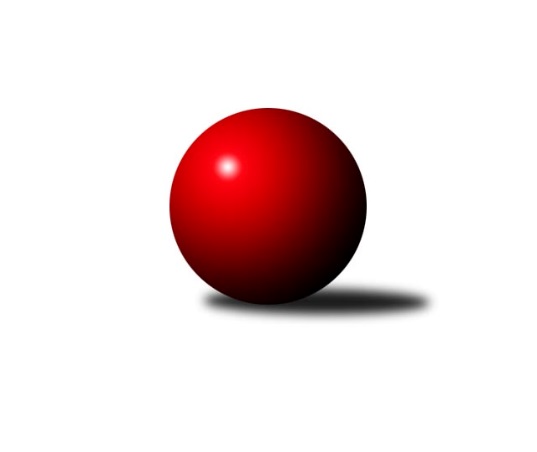 Č.8Ročník 2022/2023	3.5.2024 Jihočeský KP DOROST 2022/2023Statistika 8. kolaTabulka družstev:		družstvo	záp	výh	rem	proh	skore	sety	průměr	body	plné	dorážka	chyby	1.	TJ Sokol Soběnov A	7	6	0	1	12 : 2 	(29.5 : 18.5)	1195	12	828	367	28	2.	TJ Blatná B	7	5	0	2	10 : 4 	(23.0 : 17.0)	1137	10	819	318	38.6	3.	TJ Lokomotiva České Velenice B	6	4	0	2	8 : 4 	(14.0 : 22.0)	1182	8	845	337	32.5	4.	TJ Sokol Nové Hrady	7	3	0	4	6 : 8 	(18.5 : 11.5)	1178	6	839	339	31	5.	Vltavan Loučovice A	6	2	0	4	4 : 8 	(12.0 : 26.0)	1086	4	770	316	35.7	6.	TJ Dynamo České Budějovice	7	2	0	5	4 : 10 	(17.0 : 11.0)	1119	4	796	323	27.7	7.	TJ Spartak Trhové Sviny	6	1	0	5	2 : 10 	(12.0 : 20.0)	1107	2	799	308	44.2Tabulka doma:		družstvo	záp	výh	rem	proh	skore	sety	průměr	body	maximum	minimum	1.	TJ Sokol Soběnov A	5	5	0	0	10 : 0 	(25.0 : 15.0)	1183	10	1208	1142	2.	TJ Blatná B	3	2	0	1	4 : 2 	(12.0 : 10.0)	1234	4	1242	1224	3.	TJ Lokomotiva České Velenice B	1	1	0	0	2 : 0 	(3.0 : 5.0)	1222	2	1222	1222	4.	TJ Sokol Nové Hrady	3	1	0	2	2 : 4 	(3.5 : 2.5)	1182	2	1194	1171	5.	Vltavan Loučovice A	3	1	0	2	2 : 4 	(9.0 : 13.0)	1166	2	1205	1107	6.	TJ Dynamo České Budějovice	5	1	0	4	2 : 8 	(12.0 : 6.0)	1030	2	1113	917	7.	TJ Spartak Trhové Sviny	3	0	0	3	0 : 6 	(3.0 : 7.0)	1059	0	1115	991Tabulka venku:		družstvo	záp	výh	rem	proh	skore	sety	průměr	body	maximum	minimum	1.	TJ Blatná B	4	3	0	1	6 : 2 	(11.0 : 7.0)	1113	6	1136	1089	2.	TJ Lokomotiva České Velenice B	5	3	0	2	6 : 4 	(11.0 : 17.0)	1174	6	1253	1050	3.	TJ Sokol Nové Hrady	4	2	0	2	4 : 4 	(15.0 : 9.0)	1177	4	1260	1051	4.	TJ Sokol Soběnov A	2	1	0	1	2 : 2 	(4.5 : 3.5)	1201	2	1207	1194	5.	TJ Dynamo České Budějovice	2	1	0	1	2 : 2 	(5.0 : 5.0)	1163	2	1193	1133	6.	TJ Spartak Trhové Sviny	3	1	0	2	2 : 4 	(9.0 : 13.0)	1122	2	1154	1097	7.	Vltavan Loučovice A	3	1	0	2	2 : 4 	(3.0 : 13.0)	1059	2	1155	961Tabulka podzimní části:		družstvo	záp	výh	rem	proh	skore	sety	průměr	body	doma	venku	1.	TJ Sokol Soběnov A	6	5	0	1	10 : 2 	(25.5 : 14.5)	1194	10 	4 	0 	0 	1 	0 	1	2.	TJ Blatná B	6	5	0	1	10 : 2 	(19.0 : 13.0)	1143	10 	2 	0 	1 	3 	0 	0	3.	TJ Lokomotiva České Velenice B	6	4	0	2	8 : 4 	(14.0 : 22.0)	1182	8 	1 	0 	0 	3 	0 	2	4.	TJ Sokol Nové Hrady	6	3	0	3	6 : 6 	(18.5 : 9.5)	1210	6 	1 	0 	2 	2 	0 	1	5.	Vltavan Loučovice A	6	2	0	4	4 : 8 	(12.0 : 26.0)	1086	4 	1 	0 	2 	1 	0 	2	6.	TJ Dynamo České Budějovice	6	1	0	5	2 : 10 	(15.0 : 11.0)	1115	2 	0 	0 	4 	1 	0 	1	7.	TJ Spartak Trhové Sviny	6	1	0	5	2 : 10 	(12.0 : 20.0)	1107	2 	0 	0 	3 	1 	0 	2Tabulka jarní části:		družstvo	záp	výh	rem	proh	skore	sety	průměr	body	doma	venku	1.	TJ Sokol Soběnov A	1	1	0	0	2 : 0 	(4.0 : 4.0)	1190	2 	1 	0 	0 	0 	0 	0 	2.	TJ Dynamo České Budějovice	1	1	0	0	2 : 0 	(2.0 : 0.0)	1080	2 	1 	0 	0 	0 	0 	0 	3.	TJ Spartak Trhové Sviny	0	0	0	0	0 : 0 	(0.0 : 0.0)	0	0 	0 	0 	0 	0 	0 	0 	4.	Vltavan Loučovice A	0	0	0	0	0 : 0 	(0.0 : 0.0)	0	0 	0 	0 	0 	0 	0 	0 	5.	TJ Lokomotiva České Velenice B	0	0	0	0	0 : 0 	(0.0 : 0.0)	0	0 	0 	0 	0 	0 	0 	0 	6.	TJ Blatná B	1	0	0	1	0 : 2 	(4.0 : 4.0)	1111	0 	0 	0 	0 	0 	0 	1 	7.	TJ Sokol Nové Hrady	1	0	0	1	0 : 2 	(0.0 : 2.0)	1051	0 	0 	0 	0 	0 	0 	1 Zisk bodů pro družstvo:		jméno hráče	družstvo	body	zápasy	v %	dílčí body	sety	v %	1.	Patrik Fink 	TJ Sokol Soběnov A 	14	/	7	(100%)		/		(%)	2.	Vít Šebestík 	TJ Dynamo České Budějovice  	12	/	7	(86%)		/		(%)	3.	Tomáš Balko 	TJ Sokol Nové Hrady  	12	/	7	(86%)		/		(%)	4.	Jakub Sysel 	TJ Sokol Soběnov A 	11	/	7	(79%)		/		(%)	5.	Victorie Beníschková 	TJ Lokomotiva České Velenice B 	10	/	5	(100%)		/		(%)	6.	Tomáš Fišer 	TJ Blatná B 	8	/	4	(100%)		/		(%)	7.	Matěj Kupar 	TJ Blatná B 	8	/	4	(100%)		/		(%)	8.	Natálie Zahálková 	TJ Sokol Soběnov A 	8	/	5	(80%)		/		(%)	9.	Daniela Suchánková 	Vltavan Loučovice A 	8	/	6	(67%)		/		(%)	10.	Adéla Dörfelová 	TJ Lokomotiva České Velenice B 	8	/	6	(67%)		/		(%)	11.	Dominik Smoleň 	TJ Sokol Soběnov A 	8	/	7	(57%)		/		(%)	12.	Kristýna Nováková 	TJ Dynamo České Budějovice  	8	/	7	(57%)		/		(%)	13.	Pavel Fritz 	TJ Sokol Nové Hrady  	7	/	5	(70%)		/		(%)	14.	Filip Rojdl 	TJ Spartak Trhové Sviny  	6	/	6	(50%)		/		(%)	15.	Jaroslav Štich 	Vltavan Loučovice A 	6	/	6	(50%)		/		(%)	16.	Marek Sitter 	TJ Blatná B 	6	/	6	(50%)		/		(%)	17.	Eliška Brychtová 	TJ Sokol Nové Hrady  	6	/	7	(43%)		/		(%)	18.	Beáta Svačinová 	TJ Blatná B 	4	/	3	(67%)		/		(%)	19.	Nela Koptová 	TJ Spartak Trhové Sviny  	4	/	4	(50%)		/		(%)	20.	Marek Mihala 	TJ Lokomotiva České Velenice B 	4	/	6	(33%)		/		(%)	21.	Filip Sýkora 	TJ Dynamo České Budějovice  	4	/	7	(29%)		/		(%)	22.	Matěj Pekárek 	TJ Blatná B 	2	/	1	(100%)		/		(%)	23.	Matěj Bedri 	TJ Sokol Nové Hrady  	2	/	3	(33%)		/		(%)	24.	Tereza Drnková 	TJ Blatná B 	2	/	3	(33%)		/		(%)	25.	Adriana Fürstová 	TJ Blatná B 	2	/	5	(20%)		/		(%)	26.	Eliška Rysová 	TJ Lokomotiva České Velenice B 	2	/	5	(20%)		/		(%)	27.	František Polák 	TJ Spartak Trhové Sviny  	2	/	6	(17%)		/		(%)	28.	Sára Sovová 	Vltavan Loučovice A 	2	/	6	(17%)		/		(%)	29.	Karolína Baťková 	TJ Blatná B 	0	/	1	(0%)		/		(%)	30.	Vít Malík 	TJ Spartak Trhové Sviny  	0	/	1	(0%)		/		(%)	31.	Lukáš Průka 	TJ Spartak Trhové Sviny  	0	/	3	(0%)		/		(%)	32.	Ondřej Levai 	Vltavan Loučovice A 	0	/	4	(0%)		/		(%)	33.	Natálie Hamerníková 	TJ Sokol Nové Hrady  	0	/	5	(0%)		/		(%)Průměry na kuželnách:		kuželna	průměr	plné	dorážka	chyby	výkon na hráče	1.	České Velenice, 1-4	1235	866	368	30.8	(308.9)	2.	TJ Blatná, 1-4	1222	861	361	33.5	(305.7)	3.	Nové Hrady, 1-4	1183	837	346	24.5	(295.9)	4.	Vltavan Loučovice, 1-4	1173	824	349	33.0	(293.4)	5.	Soběnov, 1-2	1150	821	329	35.2	(287.6)	6.	Trhové Sviny, 1-2	1112	799	312	42.3	(278.1)	7.	Dynamo Č. Budějovice, 1-4	1044	748	296	32.7	(261.1)Nejlepší výkony na kuželnách:České Velenice, 1-4TJ Lokomotiva České Velenice B	1351	8. kolo	Eliška Rysová 	TJ Lokomotiva České Velenice B	471	8. koloTJ Lokomotiva České Velenice B	1222	7. kolo	Tomáš Balko 	TJ Sokol Nové Hrady 	466	7. koloTJ Sokol Nové Hrady 	1188	7. kolo	Adéla Dörfelová 	TJ Lokomotiva České Velenice B	465	8. koloVltavan Loučovice A	1181	8. kolo	Adéla Dörfelová 	TJ Lokomotiva České Velenice B	452	7. kolo		. kolo	Tomáš Suchánek 	Vltavan Loučovice A	433	8. kolo		. kolo	Victorie Beníschková 	TJ Lokomotiva České Velenice B	427	7. kolo		. kolo	Victorie Beníschková 	TJ Lokomotiva České Velenice B	415	8. kolo		. kolo	Eliška Brychtová 	TJ Sokol Nové Hrady 	387	7. kolo		. kolo	Jaroslav Štich 	Vltavan Loučovice A	383	8. kolo		. kolo	Ondřej Levai 	Vltavan Loučovice A	365	8. koloTJ Blatná, 1-4TJ Sokol Nové Hrady 	1260	5. kolo	Matěj Kupar 	TJ Blatná B	449	1. koloTJ Blatná B	1242	2. kolo	Beáta Svačinová 	TJ Blatná B	447	5. koloTJ Blatná B	1235	5. kolo	Tomáš Balko 	TJ Sokol Nové Hrady 	439	5. koloTJ Blatná B	1224	1. kolo	Pavel Fritz 	TJ Sokol Nové Hrady 	436	5. koloTJ Sokol Soběnov A	1194	1. kolo	Victorie Beníschková 	TJ Lokomotiva České Velenice B	424	2. koloTJ Lokomotiva České Velenice B	1182	2. kolo	Marek Sitter 	TJ Blatná B	424	2. kolo		. kolo	Jakub Sysel 	TJ Sokol Soběnov A	420	1. kolo		. kolo	Matěj Kupar 	TJ Blatná B	419	2. kolo		. kolo	Adriana Fürstová 	TJ Blatná B	405	5. kolo		. kolo	Patrik Fink 	TJ Sokol Soběnov A	400	1. koloNové Hrady, 1-4TJ Sokol Soběnov A	1207	6. kolo	Tomáš Balko 	TJ Sokol Nové Hrady 	429	4. koloTJ Sokol Nové Hrady 	1194	6. kolo	Kristýna Nováková 	TJ Dynamo České Budějovice 	427	1. koloTJ Dynamo České Budějovice 	1193	1. kolo	Patrik Fink 	TJ Sokol Soběnov A	422	6. koloTJ Sokol Nové Hrady 	1182	4. kolo	Tomáš Balko 	TJ Sokol Nové Hrady 	420	1. koloTJ Sokol Nové Hrady 	1171	1. kolo	Vít Šebestík 	TJ Dynamo České Budějovice 	419	1. koloVltavan Loučovice A	1155	4. kolo	Pavel Fritz 	TJ Sokol Nové Hrady 	418	6. kolo		. kolo	Jakub Sysel 	TJ Sokol Soběnov A	418	6. kolo		. kolo	Tomáš Balko 	TJ Sokol Nové Hrady 	411	6. kolo		. kolo	Pavel Fritz 	TJ Sokol Nové Hrady 	407	1. kolo		. kolo	Ondřej Levai 	Vltavan Loučovice A	394	4. koloVltavan Loučovice, 1-4TJ Lokomotiva České Velenice B	1253	1. kolo	Victorie Beníschková 	TJ Lokomotiva České Velenice B	430	1. koloVltavan Loučovice A	1205	1. kolo	Jaroslav Štich 	Vltavan Loučovice A	424	3. koloVltavan Loučovice A	1187	3. kolo	Nela Koptová 	TJ Spartak Trhové Sviny 	422	3. koloTJ Spartak Trhové Sviny 	1154	3. kolo	Adéla Dörfelová 	TJ Lokomotiva České Velenice B	419	1. koloTJ Blatná B	1136	6. kolo	Ondřej Levai 	Vltavan Loučovice A	417	1. koloVltavan Loučovice A	1107	6. kolo	Jaroslav Štich 	Vltavan Loučovice A	415	1. kolo		. kolo	Eliška Rysová 	TJ Lokomotiva České Velenice B	404	1. kolo		. kolo	Matěj Kupar 	TJ Blatná B	404	6. kolo		. kolo	Daniela Suchánková 	Vltavan Loučovice A	401	3. kolo		. kolo	Filip Rojdl 	TJ Spartak Trhové Sviny 	397	3. koloSoběnov, 1-2TJ Sokol Soběnov A	1208	3. kolo	Vít Šebestík 	TJ Dynamo České Budějovice 	433	4. koloTJ Sokol Soběnov A	1197	5. kolo	Jakub Sysel 	TJ Sokol Soběnov A	418	5. koloTJ Sokol Soběnov A	1190	8. kolo	Matěj Pekárek 	TJ Blatná B	415	8. koloTJ Lokomotiva České Velenice B	1184	3. kolo	Jakub Sysel 	TJ Sokol Soběnov A	415	3. koloTJ Sokol Soběnov A	1180	7. kolo	Patrik Fink 	TJ Sokol Soběnov A	413	8. koloTJ Sokol Soběnov A	1142	4. kolo	Adéla Dörfelová 	TJ Lokomotiva České Velenice B	410	3. koloTJ Dynamo České Budějovice 	1133	4. kolo	Natálie Zahálková 	TJ Sokol Soběnov A	406	7. koloTJ Blatná B	1111	8. kolo	Patrik Fink 	TJ Sokol Soběnov A	404	3. koloTJ Spartak Trhové Sviny 	1097	5. kolo	Patrik Fink 	TJ Sokol Soběnov A	401	5. koloVltavan Loučovice A	1062	7. kolo	Patrik Fink 	TJ Sokol Soběnov A	396	7. koloTrhové Sviny, 1-2TJ Sokol Nové Hrady 	1209	2. kolo	Tomáš Balko 	TJ Sokol Nové Hrady 	450	2. koloTJ Lokomotiva České Velenice B	1200	6. kolo	Victorie Beníschková 	TJ Lokomotiva České Velenice B	410	6. koloTJ Spartak Trhové Sviny 	1115	6. kolo	Nela Koptová 	TJ Spartak Trhové Sviny 	408	6. koloTJ Blatná B	1089	4. kolo	Pavel Fritz 	TJ Sokol Nové Hrady 	406	2. koloTJ Spartak Trhové Sviny 	1071	2. kolo	Adéla Dörfelová 	TJ Lokomotiva České Velenice B	397	6. koloTJ Spartak Trhové Sviny 	991	4. kolo	Eliška Rysová 	TJ Lokomotiva České Velenice B	393	6. kolo		. kolo	Tomáš Fišer 	TJ Blatná B	390	4. kolo		. kolo	Marek Mihala 	TJ Lokomotiva České Velenice B	365	6. kolo		. kolo	Filip Rojdl 	TJ Spartak Trhové Sviny 	364	4. kolo		. kolo	František Polák 	TJ Spartak Trhové Sviny 	363	2. koloDynamo Č. Budějovice, 1-4TJ Spartak Trhové Sviny 	1116	7. kolo	Kristýna Nováková 	TJ Dynamo České Budějovice 	414	2. koloTJ Blatná B	1114	3. kolo	Tomáš Balko 	TJ Sokol Nové Hrady 	414	8. koloTJ Dynamo České Budějovice 	1113	7. kolo	Vít Šebestík 	TJ Dynamo České Budějovice 	403	2. koloTJ Dynamo České Budějovice 	1080	8. kolo	Vít Šebestík 	TJ Dynamo České Budějovice 	395	7. koloTJ Sokol Nové Hrady 	1051	8. kolo	Vít Šebestík 	TJ Dynamo České Budějovice 	394	5. koloTJ Dynamo České Budějovice 	1051	3. kolo	Nela Koptová 	TJ Spartak Trhové Sviny 	391	7. koloTJ Lokomotiva České Velenice B	1050	5. kolo	Matěj Kupar 	TJ Blatná B	387	3. koloTJ Dynamo České Budějovice 	991	5. kolo	Beáta Svačinová 	TJ Blatná B	387	3. koloVltavan Loučovice A	961	2. kolo	Eliška Rysová 	TJ Lokomotiva České Velenice B	384	5. koloTJ Dynamo České Budějovice 	917	2. kolo	Kristýna Nováková 	TJ Dynamo České Budějovice 	381	8. koloČetnost výsledků:	2.0 : 0.0	12x	0.0 : 2.0	12x